I can subtract fractions with different denominators.When subtracting fractions with different denominators, we treat them the same as adding.Part 1 – Use the diagrams to help you solve the subtraction questions.Step 1 – Draw the bar model 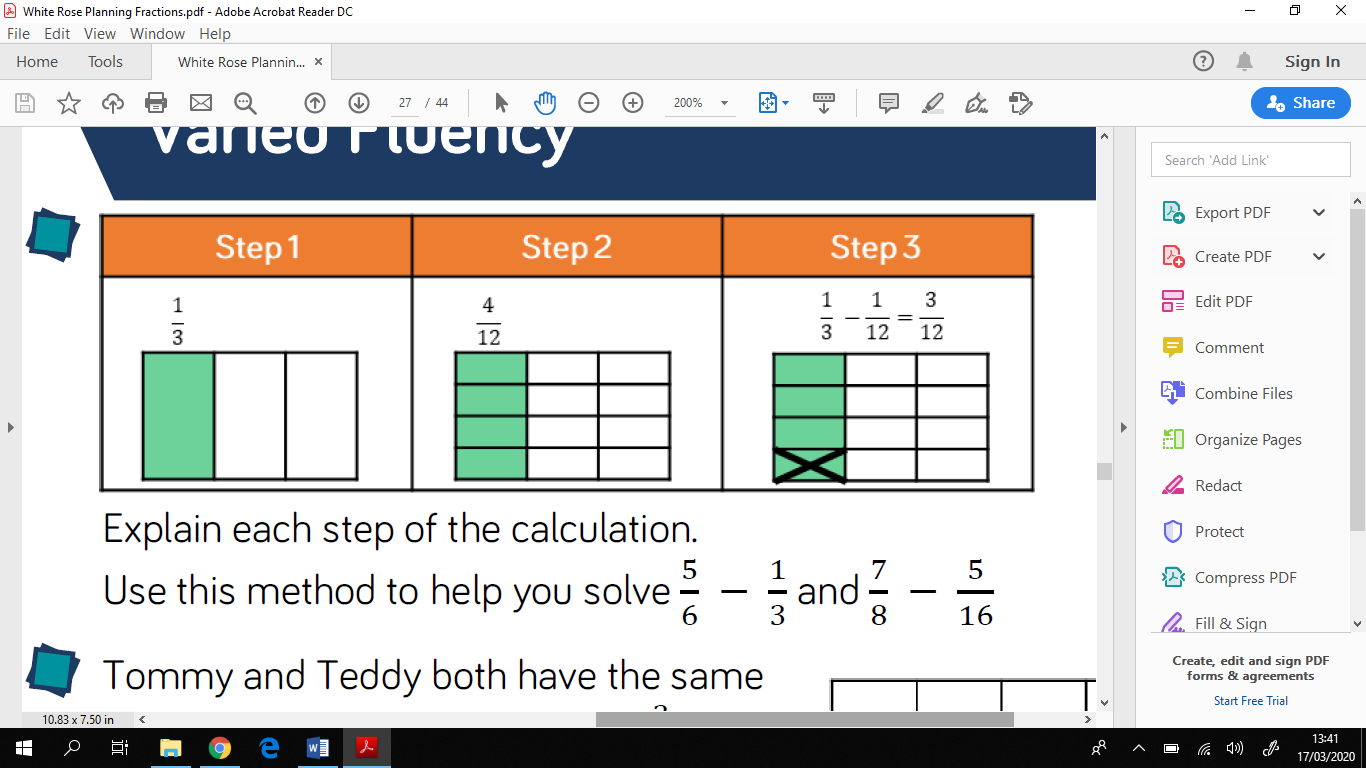 Step 2 - Colour in the fraction you start withStep 3 – Spilt the diagram into the amount of the second denominatorStep 4 – Cross out the amount of the second fraction1/2 – 1/4  = 		b. 1/3 – 1/6 = 		c. 2/4 – 3/8 = 		d. 2/3 – 2/6 = 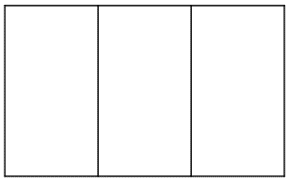 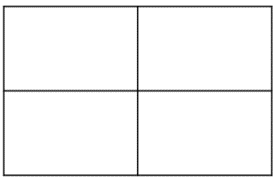 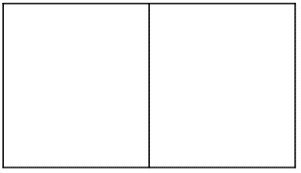 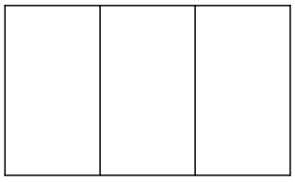      e. 4/5 – 3/10 =             f. 3/6 – 5/12 =        g. 5/7 – 4/14 =        h.7/10 – 11/20 = 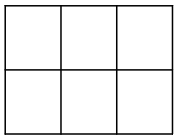 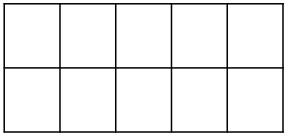 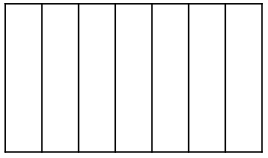 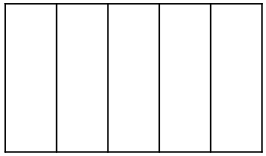 Part 2 – Solve these calculations by changing the denominators.Step 1 – Change the fractions so they have the same denominatorStep 2 – Subtract the numeratorsE.g. 1/3 – 1/6    1/3 = 2/6       2/6 – 1/6 = 1/62/3 – 3/6 = 3/4 – 1/2 = 3/4 - 2/8 = 7/9 – 1/3 = 9/10 – 2/3 = 6/7 – 2/3 = Part 3 – Find the missing fractionUse the inverse to find the missing fractions in the calculations(Hint: You need to use subtraction to find each answer)e.g. 3/5 - _____ = 1/10     3/5 – 1/10   3/5 = 6/10    6/10 – 1/10 = 5/102/3 - _____ = 1/65/7 - _____ = 4/213/4 - _____ = 8/124/5 - _____= 3/20e.g. _____ + 2/3 = 5/6      5/6 – 2/3    2/3 = 4/6    5/6 - 4/6 = 1/6_____ + 3/4 = 11/12_____ + 4/5 = 20/20_____ + 2/11 = 30/33_____ + 2/3 = 4/5 Part 4 - Find the missing digits on the number lineUse subtraction to find the missing digits on the number lines.E.g.   3 /4 – 2/8           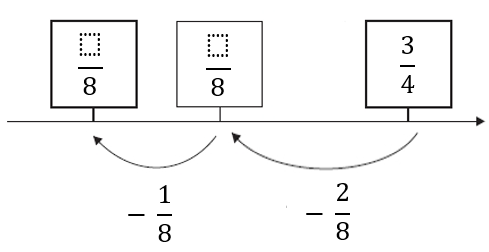 3/4 = 6/8    6/8 – 2/8 = 4/84/8 – 1/8 = 3/8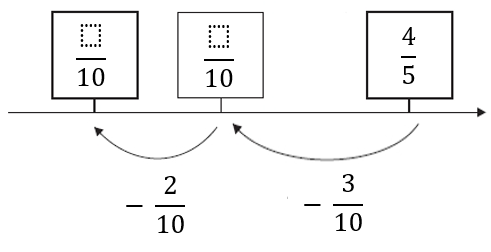 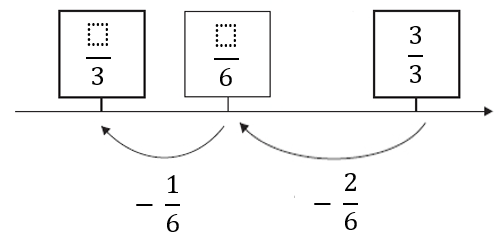 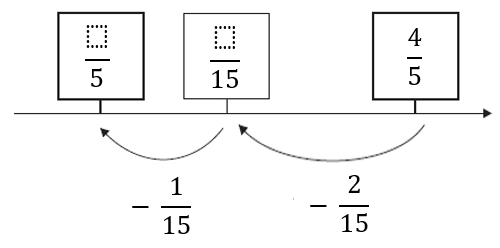 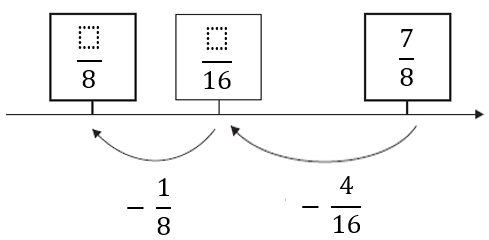 Challenge – Find the missing length of the rectangle.Remember that opposite sides are the same length in a rectangle.Use your addition and subtraction knowledge to figure out the length of the missing side.  (Pictures not to scale)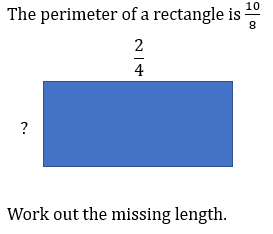 E.g.  2/4 = 4/84/8 + 4/8 = 8/810/8 – 8/8 = 2/82/8 split between 2 = 1/8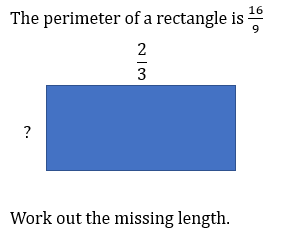 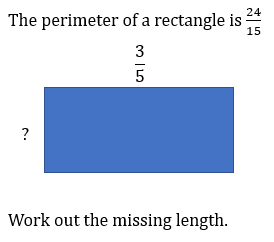 